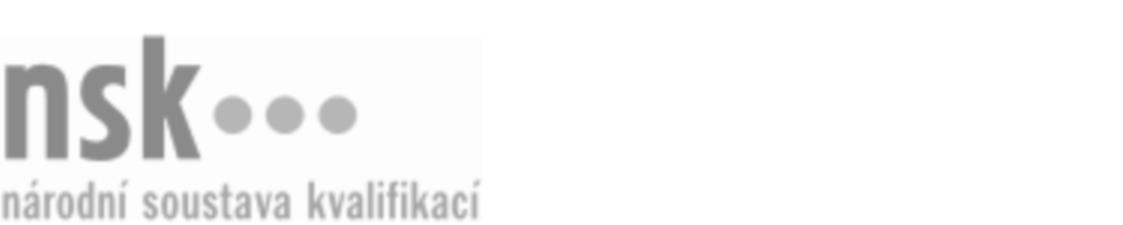 Kvalifikační standardKvalifikační standardKvalifikační standardKvalifikační standardKvalifikační standardKvalifikační standardKvalifikační standardKvalifikační standardMontér/montérka vnějších potrubních rozvodů z oceli (kód: 36-086-H) Montér/montérka vnějších potrubních rozvodů z oceli (kód: 36-086-H) Montér/montérka vnějších potrubních rozvodů z oceli (kód: 36-086-H) Montér/montérka vnějších potrubních rozvodů z oceli (kód: 36-086-H) Montér/montérka vnějších potrubních rozvodů z oceli (kód: 36-086-H) Montér/montérka vnějších potrubních rozvodů z oceli (kód: 36-086-H) Montér/montérka vnějších potrubních rozvodů z oceli (kód: 36-086-H) Autorizující orgán:Ministerstvo průmyslu a obchoduMinisterstvo průmyslu a obchoduMinisterstvo průmyslu a obchoduMinisterstvo průmyslu a obchoduMinisterstvo průmyslu a obchoduMinisterstvo průmyslu a obchoduMinisterstvo průmyslu a obchoduMinisterstvo průmyslu a obchoduMinisterstvo průmyslu a obchoduMinisterstvo průmyslu a obchoduMinisterstvo průmyslu a obchoduMinisterstvo průmyslu a obchoduSkupina oborů:Stavebnictví, geodézie a kartografie (kód: 36)Stavebnictví, geodézie a kartografie (kód: 36)Stavebnictví, geodézie a kartografie (kód: 36)Stavebnictví, geodézie a kartografie (kód: 36)Stavebnictví, geodézie a kartografie (kód: 36)Stavebnictví, geodézie a kartografie (kód: 36)Týká se povolání:Montér potrubních rozvodůMontér potrubních rozvodůMontér potrubních rozvodůMontér potrubních rozvodůMontér potrubních rozvodůMontér potrubních rozvodůMontér potrubních rozvodůMontér potrubních rozvodůMontér potrubních rozvodůMontér potrubních rozvodůMontér potrubních rozvodůMontér potrubních rozvodůKvalifikační úroveň NSK - EQF:333333Odborná způsobilostOdborná způsobilostOdborná způsobilostOdborná způsobilostOdborná způsobilostOdborná způsobilostOdborná způsobilostNázevNázevNázevNázevNázevÚroveňÚroveňDodržování bezpečnosti a ochrany zdraví při práci, požární ochrana, nakládání s odpady ze stavebních materiálůDodržování bezpečnosti a ochrany zdraví při práci, požární ochrana, nakládání s odpady ze stavebních materiálůDodržování bezpečnosti a ochrany zdraví při práci, požární ochrana, nakládání s odpady ze stavebních materiálůDodržování bezpečnosti a ochrany zdraví při práci, požární ochrana, nakládání s odpady ze stavebních materiálůDodržování bezpečnosti a ochrany zdraví při práci, požární ochrana, nakládání s odpady ze stavebních materiálů33Orientace v projektové dokumentaci, v právních a technických předpisech a obecných požadavcích na výstavbu potrubních systémůOrientace v projektové dokumentaci, v právních a technických předpisech a obecných požadavcích na výstavbu potrubních systémůOrientace v projektové dokumentaci, v právních a technických předpisech a obecných požadavcích na výstavbu potrubních systémůOrientace v projektové dokumentaci, v právních a technických předpisech a obecných požadavcích na výstavbu potrubních systémůOrientace v projektové dokumentaci, v právních a technických předpisech a obecných požadavcích na výstavbu potrubních systémů33Doprava, skladování, kontrola trubního materiálu, nářadí, přípravků, pracovních pomůcekDoprava, skladování, kontrola trubního materiálu, nářadí, přípravků, pracovních pomůcekDoprava, skladování, kontrola trubního materiálu, nářadí, přípravků, pracovních pomůcekDoprava, skladování, kontrola trubního materiálu, nářadí, přípravků, pracovních pomůcekDoprava, skladování, kontrola trubního materiálu, nářadí, přípravků, pracovních pomůcek33Dodržování technologie montážních a zemních prací, sestavování a montáže plynových rozvodů a zařízeníDodržování technologie montážních a zemních prací, sestavování a montáže plynových rozvodů a zařízeníDodržování technologie montážních a zemních prací, sestavování a montáže plynových rozvodů a zařízeníDodržování technologie montážních a zemních prací, sestavování a montáže plynových rozvodů a zařízeníDodržování technologie montážních a zemních prací, sestavování a montáže plynových rozvodů a zařízení33Příprava ke spojování potrubních systémů z ocelePříprava ke spojování potrubních systémů z ocelePříprava ke spojování potrubních systémů z ocelePříprava ke spojování potrubních systémů z ocelePříprava ke spojování potrubních systémů z ocele33Údržba, opravy a uvádění plynových zařízení do provozuÚdržba, opravy a uvádění plynových zařízení do provozuÚdržba, opravy a uvádění plynových zařízení do provozuÚdržba, opravy a uvádění plynových zařízení do provozuÚdržba, opravy a uvádění plynových zařízení do provozu33Montér/montérka vnějších potrubních rozvodů z oceli,  29.03.2024 2:48:57Montér/montérka vnějších potrubních rozvodů z oceli,  29.03.2024 2:48:57Montér/montérka vnějších potrubních rozvodů z oceli,  29.03.2024 2:48:57Montér/montérka vnějších potrubních rozvodů z oceli,  29.03.2024 2:48:57Strana 1 z 2Strana 1 z 2Kvalifikační standardKvalifikační standardKvalifikační standardKvalifikační standardKvalifikační standardKvalifikační standardKvalifikační standardKvalifikační standardPlatnost standarduPlatnost standarduPlatnost standarduPlatnost standarduPlatnost standarduPlatnost standarduPlatnost standarduStandard je platný od: 21.10.2022Standard je platný od: 21.10.2022Standard je platný od: 21.10.2022Standard je platný od: 21.10.2022Standard je platný od: 21.10.2022Standard je platný od: 21.10.2022Standard je platný od: 21.10.2022Montér/montérka vnějších potrubních rozvodů z oceli,  29.03.2024 2:48:57Montér/montérka vnějších potrubních rozvodů z oceli,  29.03.2024 2:48:57Montér/montérka vnějších potrubních rozvodů z oceli,  29.03.2024 2:48:57Montér/montérka vnějších potrubních rozvodů z oceli,  29.03.2024 2:48:57Strana 2 z 2Strana 2 z 2